大同大學餐廳膳食衛生檢查結果檢查時間:112年12月22日(星期五)上午0900-1100時檢查人員:連靜慧營養師、鄭凌憶經理缺失項目: 上週(12月15日)衛生檢查缺失複查，請參閱表1。上週(12月15日)衛生檢查缺失複查和改善狀況照片，請參閱表2。本週個別餐廳缺失統計表，請參閱表3。本週個別餐廳缺失照片，請參閱表4。本週熱藏食物中心溫度檢測照片記錄，請參閱記錄表5。表1. 上週缺失統計表表2.上週檢查缺失改善照片表3.本週個別餐廳缺失統計表表4.本週檢查缺失照片表5.本週熱藏食物中心溫度檢測照片記錄敬陳總務長餐廳作業場所衛生管理複檢從業人員衛生管理複檢驗收及儲存衛生管理複檢其他複檢尚志滿月圓自助餐/中央廚房地板不潔2.飯鍋不潔3.廚房紙箱推積太多,容易造成病媒孳生4.廚房地板太濕×××ok1.冷藏庫地板不潔2.餐籃不可放置於地板3.餐盒不可放置於地板(已現場改善)×okok抽油煙機洗完請歸位ok尚志麵＆飯木耳絲需要標示品名和有效日期ok尚志真元氣滷味櫃台摸起來黏黏的ok尚志小綿羊快餐尚志壹而美早餐尚志OA咖啡茶飲茶包罐上灰塵較多ok經營99早餐冷凍庫溫度不足-18度ok經營玉福滷味風扇不潔×經營想點分裝煉乳需標示品名和有效日期未營業經營禾食堂工作人員請戴口罩×請經理幫忙裝設風扇後方紗窗×經營八方雲集分裝醬料需標示品名和有效日期ok滿月圓自助餐/中央廚房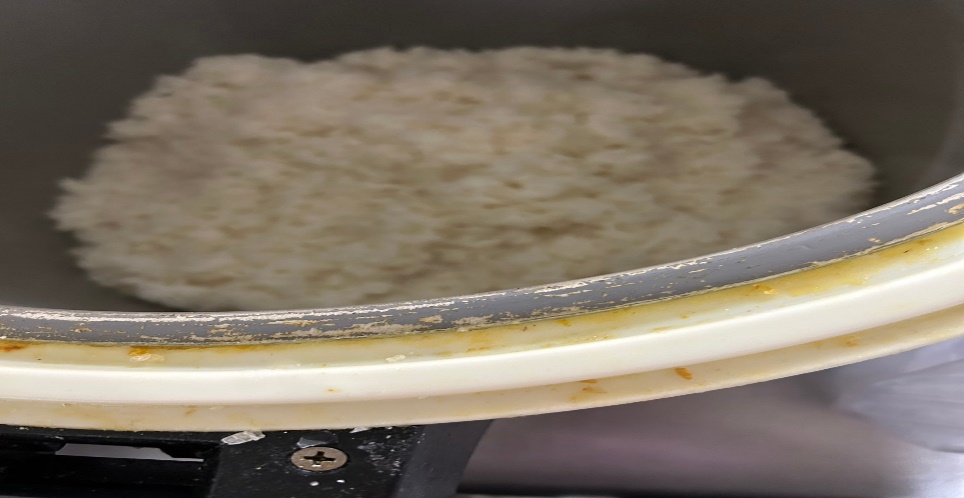 飯鍋不潔(未改善)玉福滷味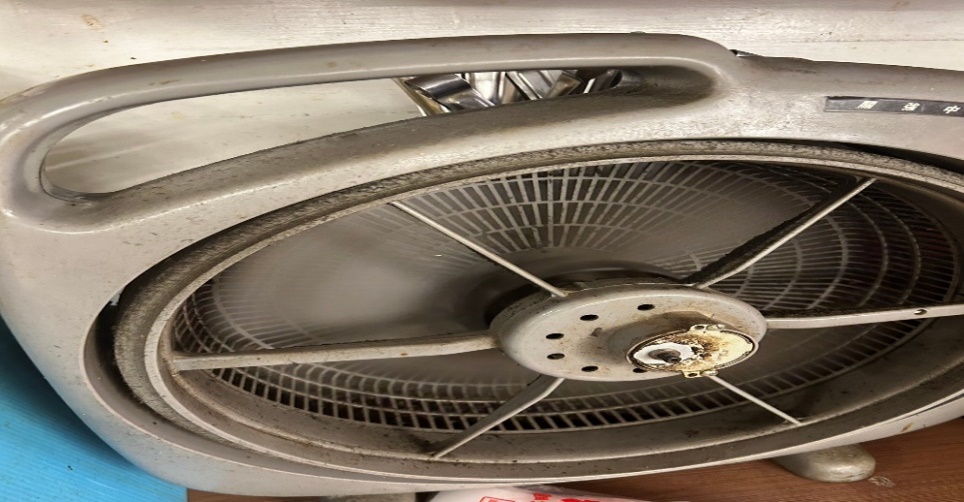 風扇不潔(未改善)滿月圓自助餐/中央廚房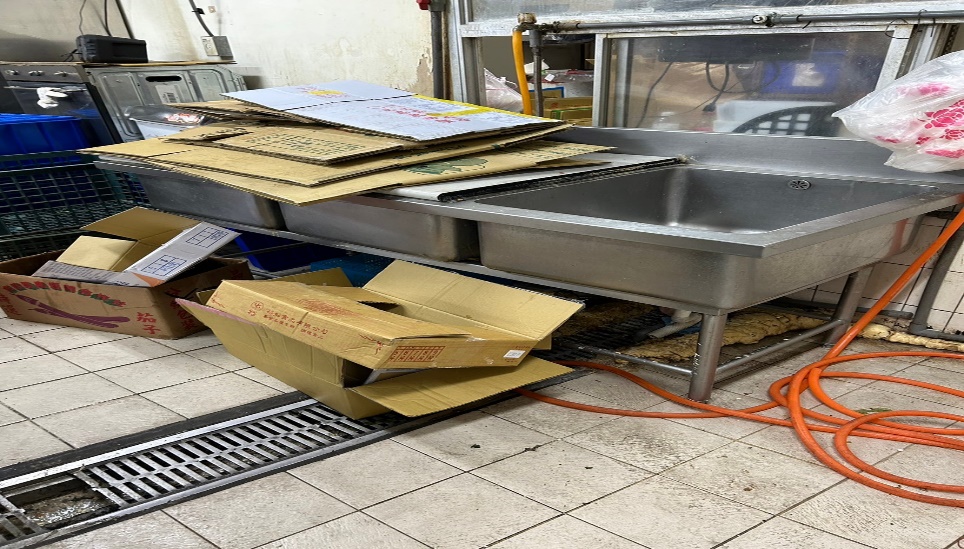 廚房紙箱推積太多,容易造成病媒孳生(未改善)真元氣滷味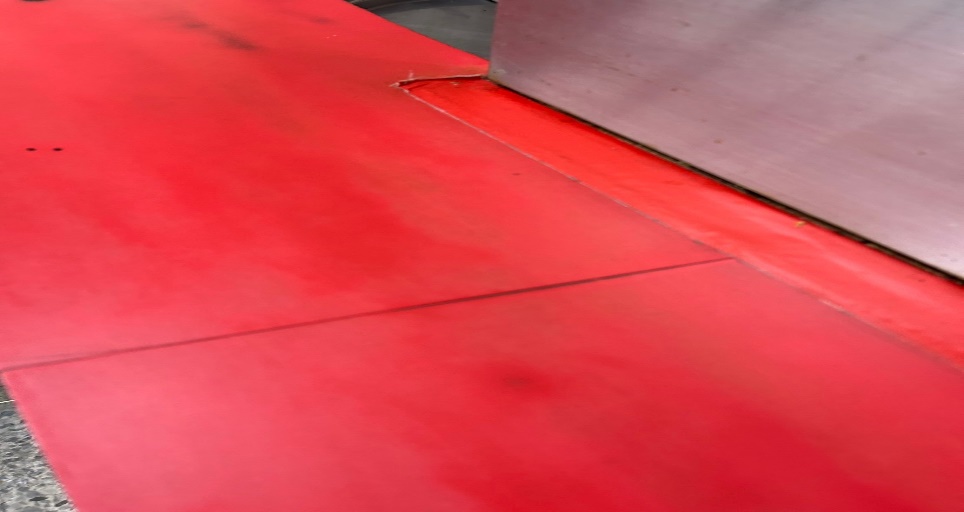 櫃台摸起來黏黏的(已改善)OA咖啡茶飲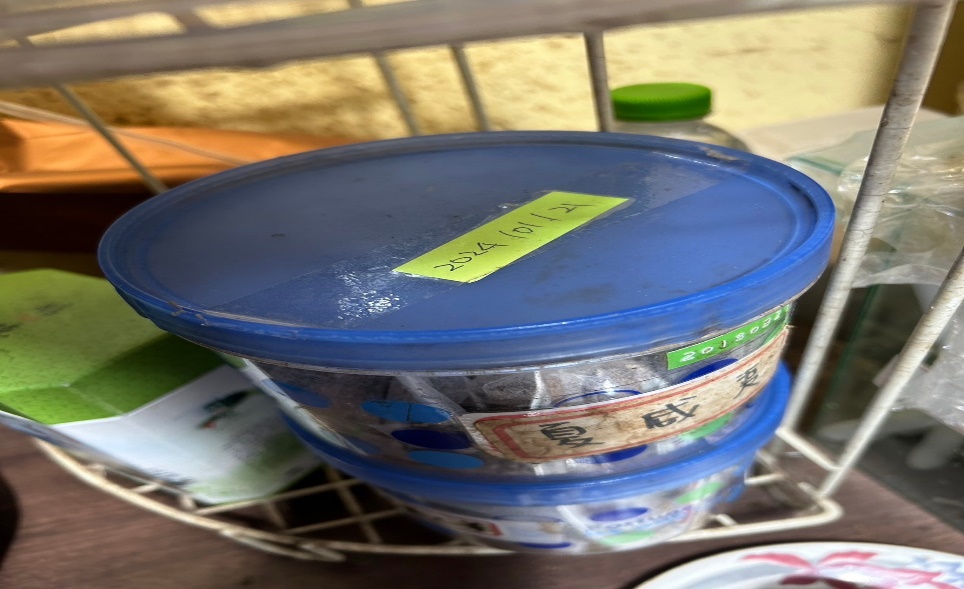 茶包罐上灰塵較多(已改善)麵＆飯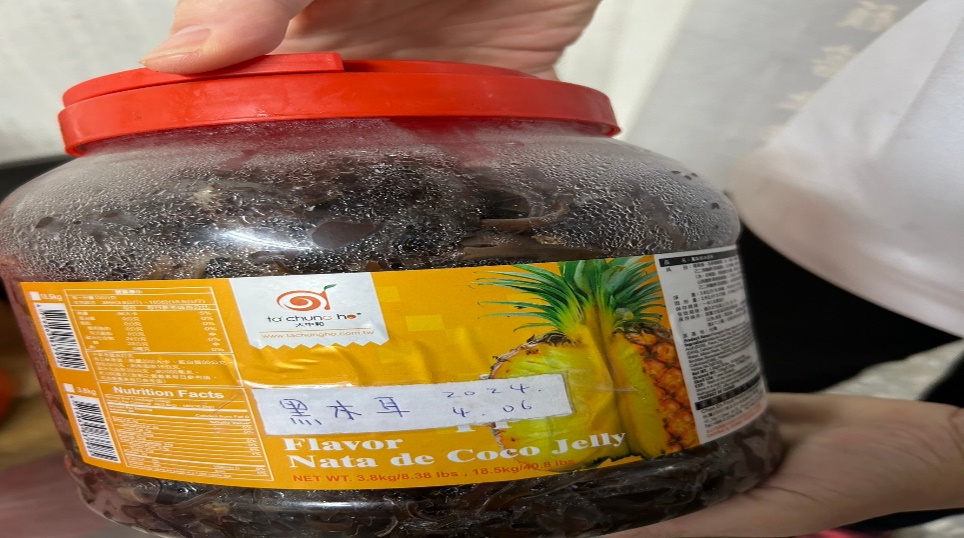 木耳絲需要標示品名和有效日期(已改善)八方雲集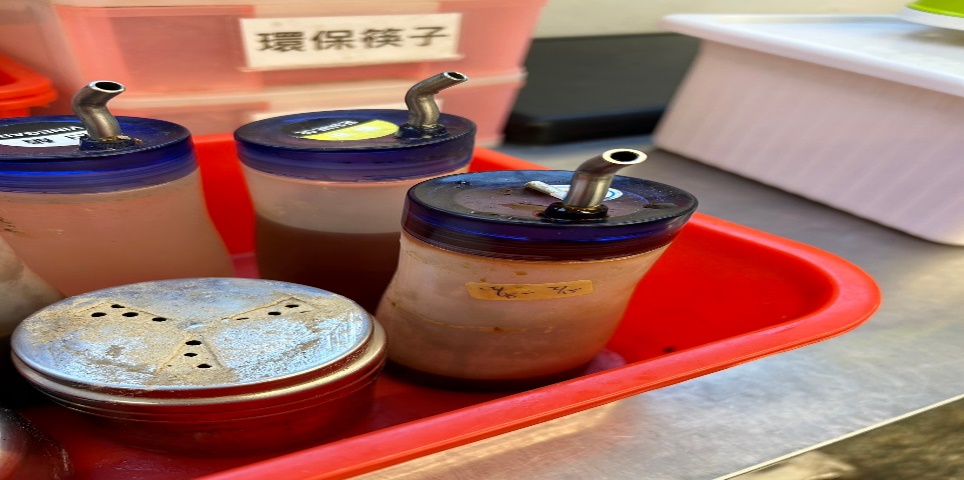 分裝醬料需標示品名和有效日期(已改善)餐廳作業場所衛生管理從業人員衛生管理驗收及儲存衛生管理其他尚志滿月圓自助餐/中央廚房夾子不潔煮飯鍋周圍附近不潔冷凍庫肉品未加蓋紙箱不可直接放置於地板油罐上不潔尚志麵＆飯保溫台內的水需更換尚志真元氣滷味尚志小綿羊快餐尚志壹而美早餐辣椒粉有效日期過期尚志OA咖啡茶飲經營99早餐經營玉福滷味冷凍庫食材未加蓋紙箱不潔經營想點(未營業)經營禾食堂飯鍋蓋上不潔冷藏庫內部不潔經營八方雲集滿月圓自助餐/中央廚房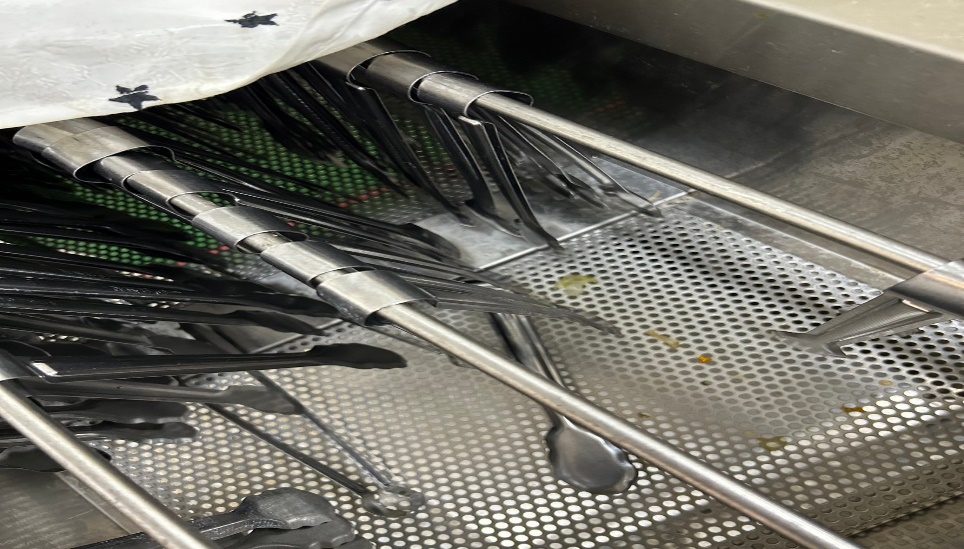 夾子不潔滿月圓自助餐/中央廚房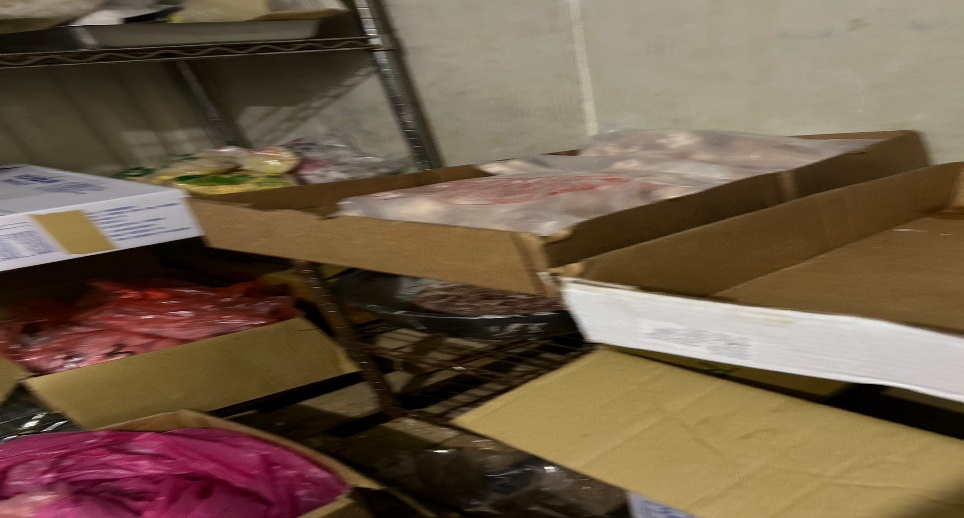 冷凍庫肉品未加蓋滿月圓自助餐/中央廚房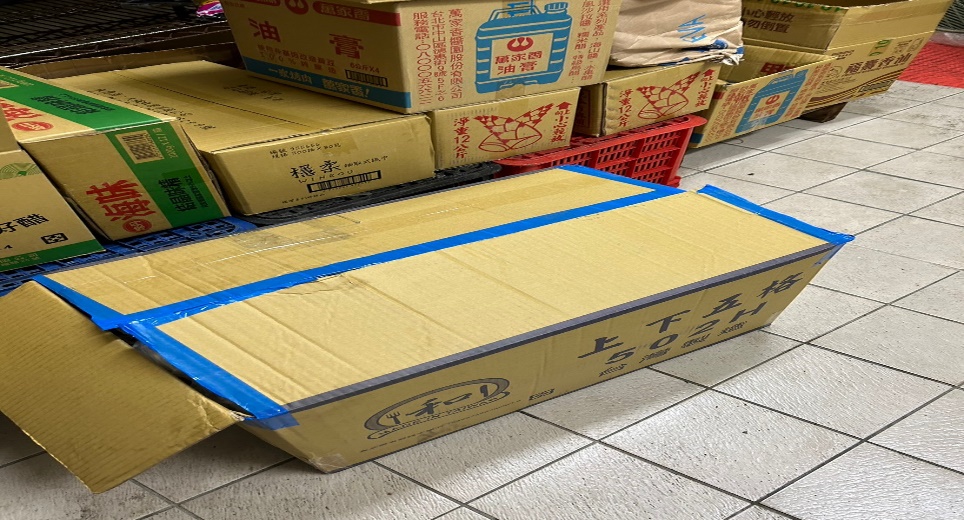 紙箱不可直接放置於地板滿月圓自助餐/中央廚房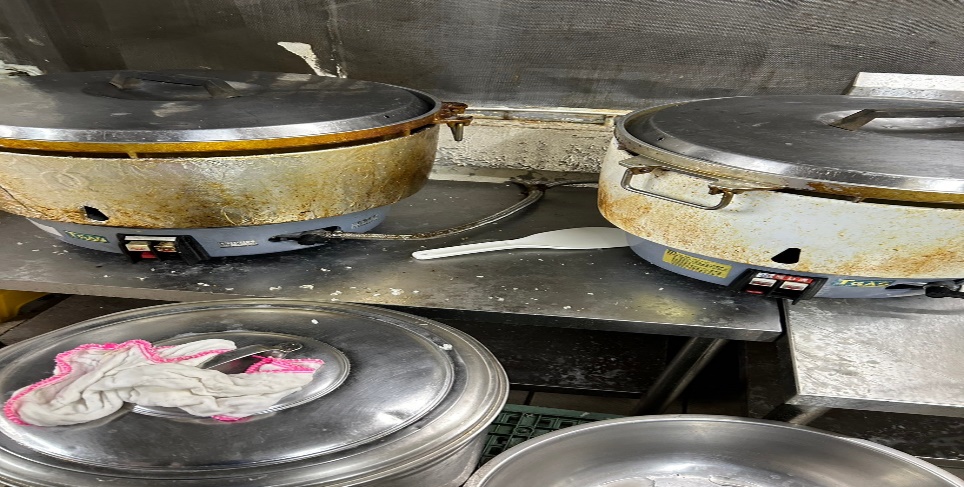 煮飯鍋周圍附近不潔滿月圓自助餐/中央廚房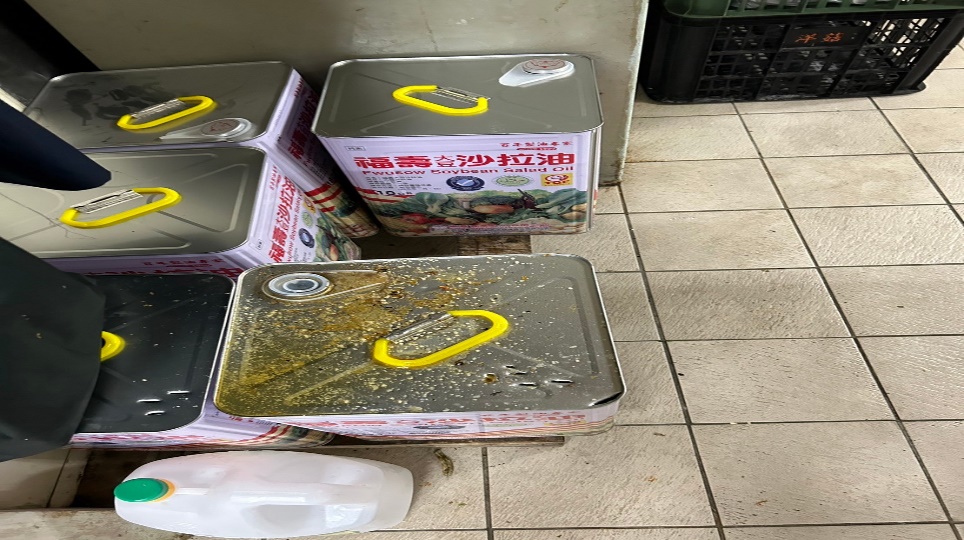 油罐上不潔麵＆飯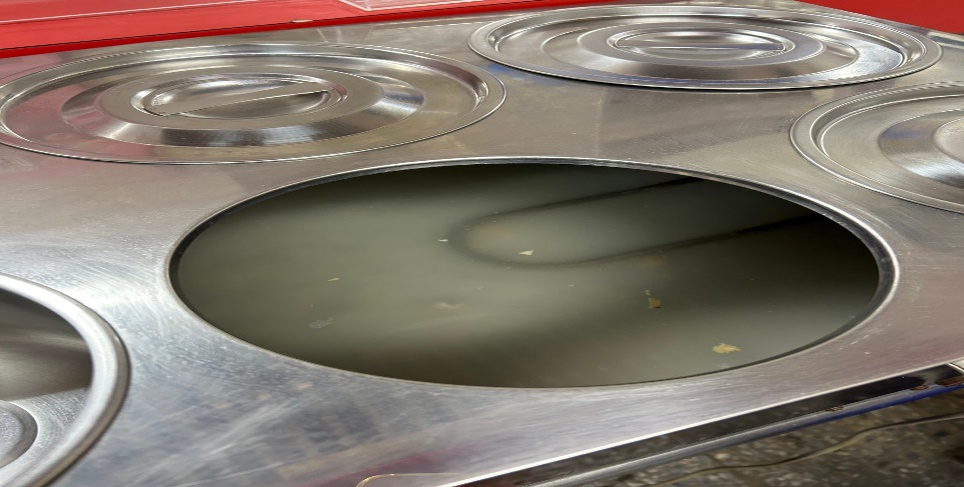 保溫台內的水需更換壹而美早餐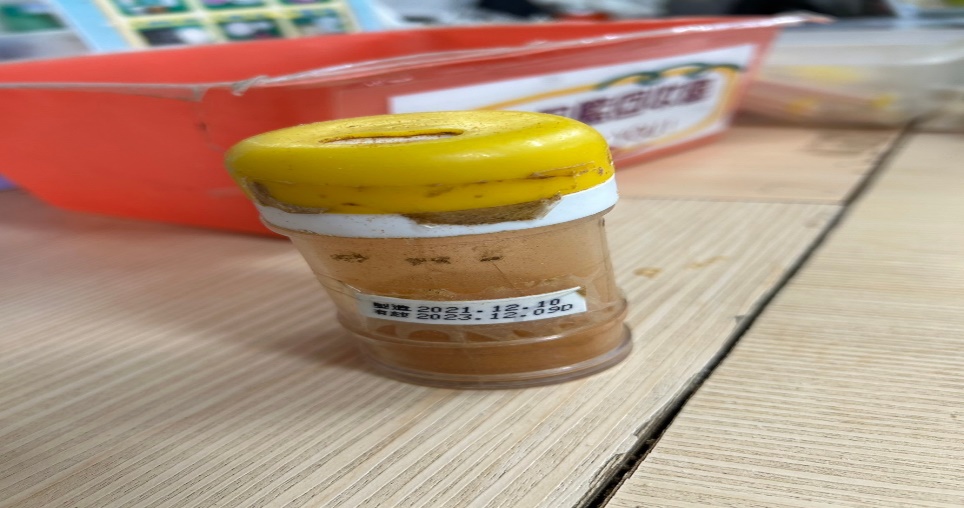 辣椒粉有效日期過期禾食堂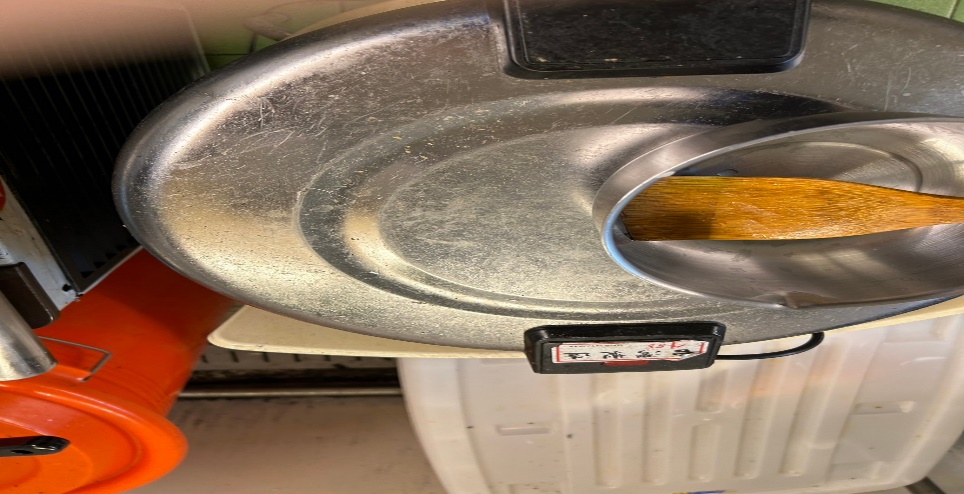 飯鍋蓋上不潔禾食堂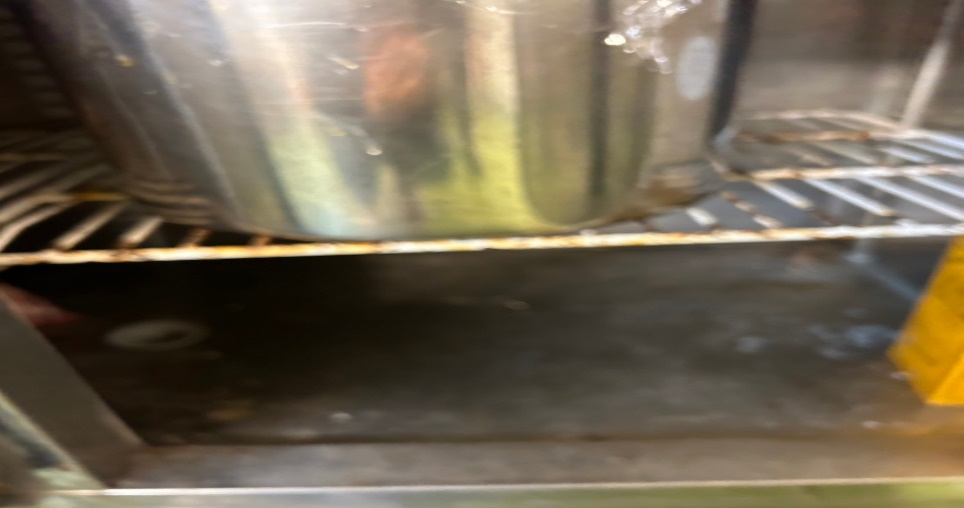 冷藏庫內部不潔玉福滷味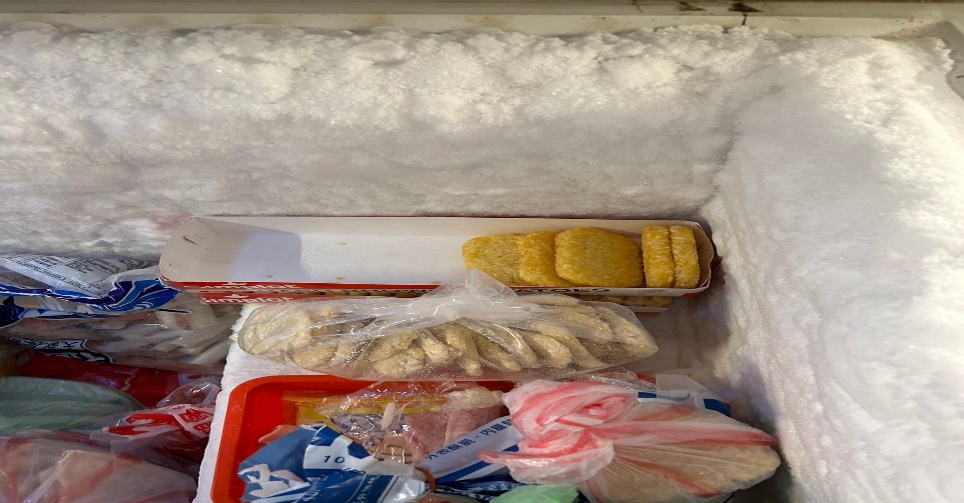 冷凍庫食材未加蓋玉福滷味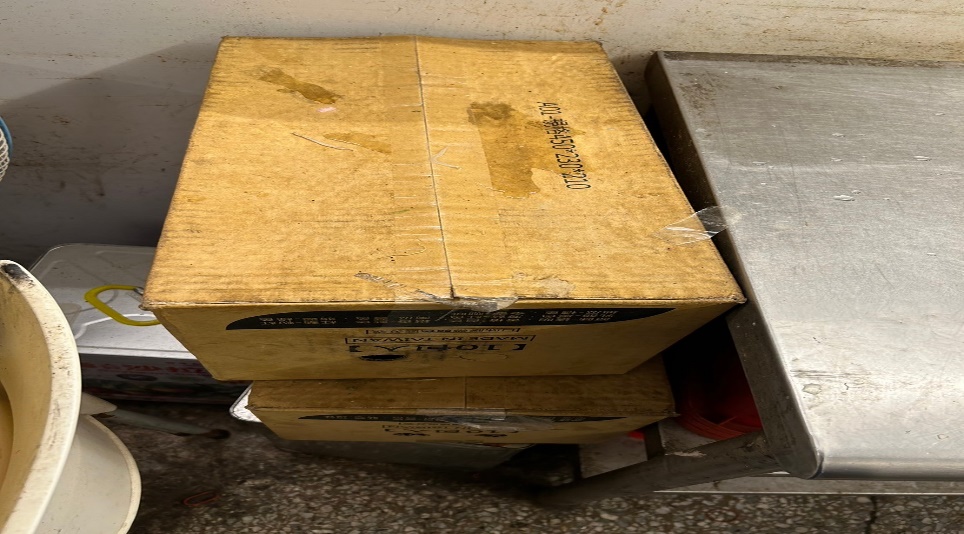 紙箱不潔餐廳/菜餚照片中心溫度滿月圓自助餐/中央廚房卡拉雞排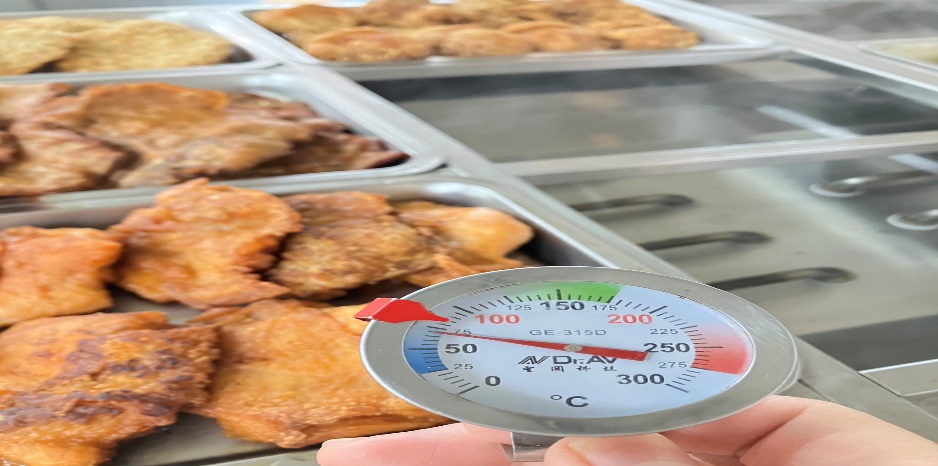 70℃ 承辦人總務處組長總務長